         一年级《在线课堂》学习单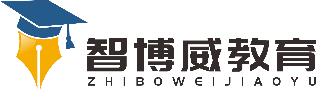 班级：        姓名：单元数学 1年级上册第4单元课题2.有趣的拼搭温故知新1、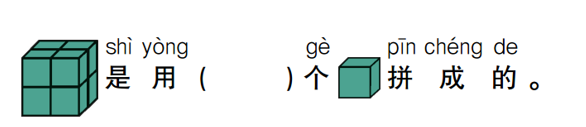 自主攀登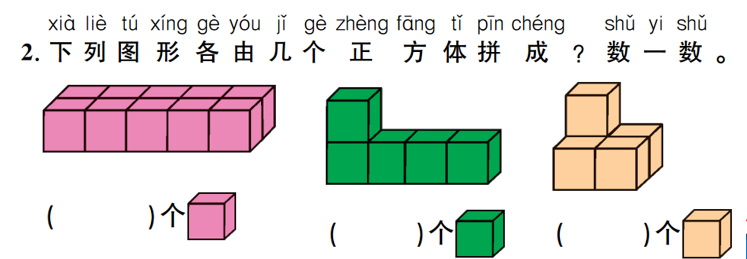 稳中有升3、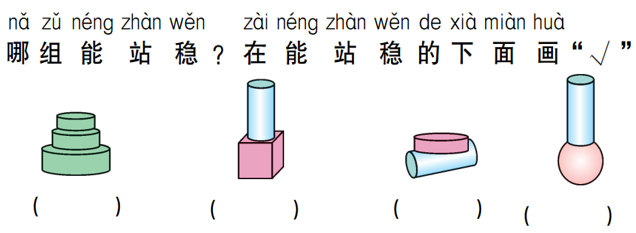 说句心里话